Уважаемые коллеги!АОУ  ВО  ДПО «Вологодский институт развития образования»  проводит  региональную научно-практическую конференцию «Охрана здоровья и безопасность обучающихся: современные подходы, опыт, перспективы» (далее – конференция). Конференция проводится в соответствии с государственным заданием  на 2018 г. и приказом АОУ ВО ДПО «ВИРО» № 221 от 30.03.2018 г.	Цель Конференции: обобщение и диссеминация  опыта реализации  в образовательных организациях системы работы по созданию здоровьеформирующей и психологически безопасной образовательной среды.   	К участию в конференции приглашаются руководители, заместители руководителей,  педагоги, специалисты службы психолого-педагогического сопровождения всех типов образовательных организаций,  центров  психолого-педагогической, медицинской и социальной помощи, специалисты учреждений здравоохранения. Форма проведения конференции  - очно-заочная.		Конференция проводится в 3 этапа: 	1). Заочный этап  (5  апреля – 31 мая)	Направление участниками материалов для публикации (статьи). На основе  материалов, представленных  участниками, осуществляется комплектование секций.  	2). Экспертный этап:   оценка оргкомитетом  материалов участников  (1 июня – 30 июля).	Материалы, представленные участниками заочного этапа, после отбора оргкомитетом, комплектуются в секции. Материалы, прошедшие экспертизу,    размещаются в электронном сборнике на официальном сайте института.	3). Очный этап  проводится в рамках  регионального образовательного форума (август).	В рамках очного этапа  планируется  презентация эффективного опыта  на интерактивных и дискуссионных площадках.  Подробная информация об этапах конференции, условиях участия и порядке направления  заявок и статей участников  размещена  в Положении (Приложение) и на сайте АОУ ВО ВПО «ВИРО» (http://viro.edu.ru): раздел «Охрана здоровья и безопасность в образовательных организациях». Для участия в Конференции в Оргкомитет представляются следующие документы:заявка на участие в Конференции, подписанная автором, заверенная печатью  организации и подписью руководителя;согласия на обработку персональных данных и на использование материалами;статья.   	Сроки представления материалов   - до 31 мая 2018  года.	Материалы, оформленные в соответствии с требованиями, изложенными в п.4 Положения, направляются в АОУ ВО ДПО «ВИРО» в электронном виде архивным файлом на адрес электронной  почты: krylovata@viro.edu.ru с пометкой «Конференция_Здоровье_2018_Ф.И.О.участника».Просим довести информацию  о конференции до руководителей и педагогов образовательных организаций.  	Подробную информацию по вопросам участия в конференции можно получить по телефону: (8172) 75-30-20, контактные лица: Крылова Татьяна Александровна, доцент кафедры педагогики и психологии, Струкова Майя Леонидовна специалист кафедры педагогики и психологии.Приложение: на 5 л. в 1 экз. 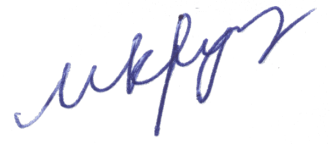 Т.А. Крылова(8172) 75-30-20 Приложение  к приказу АОУ ВО ДПО «ВИРО»№  221 от 30.03.2018 Положениео проведении региональной научно-практической конференции                           «Охрана здоровья и безопасность обучающихся: современные подходы, опыт, перспективы»Общие положения Настоящее Положение разработано в соответствии с государственным заданием АОУ ВО ДПО «Вологодский институт развития образования» на 2018 год.Положение определяет порядок организации и проведения региональной научно-практической конференции (далее – Положение, Конференция). Организаторами Конференции является АОУ ДПО ВО «Вологодский институт развития образования» (далее - ВИРО).Цель Конференции: обобщение и диссеминация  опыта реализации  в образовательных организациях системы работы по созданию здоровьеформирующей и психологически безопасной образовательной среды  Задачи Конференции:анализ актуальных проблем здоровьеформирующей деятельности образовательных организаций;распространение инновационного опыта  образовательных организаций в сфере охраны здоровья, формирования компетенций здорового и безопасного  образа жизни участников образовательных отношений;  создание пространства профессионального взаимодействия участников образовательных отношений в решении задач  здоровьеформирующей образовательной среды.Участниками Конференции являются  руководители, заместители руководителей,  педагоги, специалисты службы психолого-педагогического сопровождения всех типов образовательных организаций,  центров  психолого-педагогической, медицинской и социальной помощи; специалисты учреждений здравоохранения. Организатор Конференции оставляет за собой право использовать конкурсные материалы в некоммерческих целях (репродуцировать в целях рекламы Конференции, в методических и информационных изданиях, для освещения в средствах массовой информации, в учебных целях) на основе согласия участников Конференции. Участники Конференции соглашаются с безвозмездной публикацией их работ или фрагментов работ любым способом и на любых носителях с обязательным указанием авторства работ. Информация о проведении Конференции размещается на сайте АОУ ВО ДПО «Вологодский институт развития образования».  Организация Конференции2.1. Общее руководство организацией и проведением Конференции осуществляет организационный комитет, утвержденный приказом ректора ВИРО (далее – Оргкомитет).2.2. Оргкомитет:осуществляет подготовку и проведение Конференции;осуществляет информационную поддержку Конференции;формирует программу очного этапа Конференции;проводит  экспертную  оценку  материалов участников заочного этапа, планируемых к включению в очный этап конференции; анализирует и обобщает итоги Конференции.3. Порядок и сроки проведения Конференции		3.1. Конференция проводится в 3 этапа: 	1). Заочный этап  (5  апреля – 31 мая)	Направление участниками материалов для публикации (статьи). На основе  материалов, направленных участниками, осуществляется комплектование секций.  	2). Экспертный этап:   оценка оргкомитетом  материалов участников  (1 июня – 30 июля).	Материалы, присланные участниками заочного этапа, после отбора оргкомитетом, комплектуются в секции. Материалы, прошедшие экспертизу,    размещаются в электронном сборнике на официальном сайте института.	Оргкомитет  на основании экспертных оценок: 	-	определяет участников очного этапа, рекомендуемых к выступлению на дискуссионных площадках, проведению мастер-классов.	3). Очный этап  проводится в рамках  регионального образовательного форума (август).	В рамках очного этапа  планируется  презентация эффективного опыта  на интерактивных и дискуссионных площадках.  	3.2. В  программе заочного  этапа Конференции   планируются секции по направлениям:	- 	Современные практики здоровьеформирующей деятельности  в дошкольных образовательных организациях; -	Система работы общеобразовательной организации (школы) по развитию  компетенций участников образовательных отношений  в сфере здорового и безопасного образа жизни;	-	Практико-ориентированные технологии работы  по формированию  здорового и безопасного  образа жизни детей с ограниченными возможностями здоровья;  - 	Современный опыт формирования  компетенций  в сфере  здорового и безопасного образа жизни участников образовательных отношений  в   профессиональных образовательных организациях;-	Здоровьеформирующая деятельность в организациях дополнительного образования детей; -	Эффективные практики психолого-педагогического сопровождения в условиях создания здоровьеформирующей и безопасной образовательной среды. 3.3. Для участия в Конференции необходимо представить в Оргкомитет пакет документов:заявка на участие в Конференции, подписанная автором, заверенная печатью  организации и подписью руководителя;согласие на обработку персональных данных;согласие на использование материалами;статья   	3.4. Сроки представления материалов   - до 31 мая 2018  года.	3.5.Материалы, оформленные в соответствии с требованиями, изложенными в п.4 Положения, направляются в АОУ ВО ДПО «ВИРО» в электронном виде архивным файлом на адрес электронной  почты: krylovata@viro.edu.ru с пометкой «Конференция_Здоровье_2018_Ф.И.О.участника».	3.6.Представленные на Конференцию материалы не рецензируются и не возвращаются.	3.7.Участникам Конференции, материалы которых приняты к публикации и/или включены в программу очного этапа,  выдаются  сертификаты.  4.Требования к материалам Конференции4.1. К участию в Конференции принимаются не более 1 материала от 1 участника.  Образовательная организация  может направить только 1 материал в каждую секцию. 4.2. Содержание статьи должно отвечать следующим требованиям: - 	описание современных практико-ориентированных подходов к реализации задач здоровьеформирующей деятельности;	-	отражение системного характера  работы  с включением  всех участников образовательных отношений (обучающиеся, педагоги, родители);	-	анализ внедрения  опыта с описанием конкретных результатов. 4.3. Требования к оформлению материалов статей: -  Текст статьи представляется в формате MSWord.  Формат страницы: А4 (210x297 мм).  Поля  - 2 см.  Размер шрифта -  12; тип Times New Roman, междустрочный интервал – полуторный.  Название статьи печатается прописными буквами, шрифт - жирный. Ниже строчными буквами фамилия и инициалы автора(ов). Далее - полное название образовательной организации и города (населенного пункта). Объем статей - до 5 страниц. Заявка на участие в областной научно-практической конференции «Охрана здоровья и безопасность обучающихся: современные подходы, опыт, перспективы»Подпись участника __________________________ /ф.и.о.  полностью\Руководитель ОО   _______________ /____________/М.П.Согласиена обработку персональных данных участника областной научно-практической конференции «Охрана здоровья и безопасность обучающихся: современные подходы, опыт, перспективы»1.  Я, __________________________________________________________ даю автономному образовательному учреждению Вологодской области дополнительного профессионального образования (повышения квалификации) специалистов «Вологодский институт развития образования», юридический адрес: 160011, г. Вологда, ул. Козленская, д.57, согласие на обработку моих персональных данных о:-	фамилии, имени, отчестве;-	месте работы;-	должности;-	образовании;-	номере домашнего и (или) мобильного телефона, адресе электронной почты;-	сведениях об успешности участия в Конференции.2.  Вышеуказанные персональные данные представлены с целью:использования автономным образовательным учреждением Вологодской области дополнительного профессионального образования (повышения квалификации) специалистов «Вологодский институт развития образования»;использования при наполнении информационного ресурса - сайта образовательной организации.3. Я даю согласие на передачу:всего объёма персональных данных, указанных в пункте 1 в автономное образовательное учреждение Вологодской области дополнительного профессионального образования (повышения квалификации) специалистов «Вологодский институт развития образования».4. Я даю согласие на перевод данных, указанных в п.1 в категорию общедоступных.5. С вышеуказанными данными могут быть совершены следующие действия: сбор, систематизация, накопление, автоматизированная обработка, хранение, уточнение (обновление, изменение), использование, передача вышеуказанных данных по письменному запросу уполномоченных организаций, обезличивание и уничтожение персональных данных в соответствии с действующим законодательством.6. Персональные данные должны обрабатываться на средствах организационной техники, а также в письменном виде.7. Данное согласие имеет бессрочный период действия.  8. Данное согласие может быть в любое время отозвано. Отзыв оформляется в письменном виде.Дата____________Подпись: ________________/______________________/Согласиена пользование представленными материаламиучастника областной научно-практической конференции                           «Охрана здоровья и безопасность обучающихся: современные подходы, опыт, перспективы»Я, (ФИО) ____________________________________________________ ,Даю свое согласие на пользование материалами, представленными мною на участие в областной научно-практической конференции «Охрана здоровья и безопасность обучающихся: современные подходы, опыт, перспективы» АОУ ВО ДПО «Вологодский институт развития образования» с местом нахождения 160011 г. Вологда, ул. Козленская,  дом 57, и подтверждаю, что действую по своей воле и в своих интересах.Даю разрешение на  использование материалов в некоммерческих целях (репродуцировать в целях рекламы Конференции, в методических и информационных изданиях, для освещения в средствах массовой информации, в учебных целях). С Положением о проведении областной научно-практической конференции «Охрана здоровья и безопасность обучающихся: современные подходы, опыт, перспективы» ознакомлен(а).Дата заполнения «___» _______________ 2018 г.Личная подпись _____________ /______________________Департамент образованияВологодской областиавтономное образовательное учреждение Вологодской области дополнительногопрофессионального образования «ВОЛОГОДСКИЙ ИНСТИТУТ РАЗВИТИЯ ОБРАЗОВАНИЯ»Козленская ул., . Вологда, 160011 Телефон/факс (8172) 75-84-00Е-mail: viro@viro.edu.ru  О  проведении региональной научно-практической конференции  «Охрана здоровья и безопасность обучающихся: современные подходы, опыт, перспективы»Руководителям органов местного самоуправления, осуществляющим управление в сфере образования муниципальных районов и городских округов областиРуководителям образовательных организаций, подведомственных Департаменту образованияРуководителям Центров психолого-педагогической, медицинской и социальной помощиЗаместитель ректора                    М.Н. КрутцоваФамилияИмяОтчествоНаселенный пунктМесто работы (полное наименование образовательной организации)ДолжностьУченая степень, ученое званиеНазвание секции, в которую  Вы направляете материалы статьи(Оргкомитет оставляет за собой право перенаправить материалы в другую секцию)Почтовый адресКонтактный телефонЭлектронный адрес